Las 27 principales mayoristas de México y sus líderes:-Abiega Operadora: La agencia al mando de Luis de Abiega fue fundada en 1981 por la muy querida Rosario de Abiega para ofrecer viajes a todo el mundo con un servicio de calidad único.-Adonde · Knich Coyol: Es la operadora mayorista de turismo con especialización en turismo cultural y en mercados de habla hispana; circuitos propios, departamento de grupos e individuales.
Cuenta con dos marcas diferenciadas y complementarias:
• Knich Coyol, con dos áreas bien definidas: Turismo nacional y turismo receptivo.
• Adonde Viajes, turismo emisor a: Europa, Norteamérica, Centroamérica y Suramérica.                        La agencia está al mando de Ursi Villar.-Ana Albert South American: Esta agencia especializada en Sudamérica es comandada en México por Ana Alberth. A través de sus 25 años de trayectoria en el mercado mexicano ha logrado ser una de las empresas más sólidas, con liderazgo y ha sido considerada como los mejores de la zona tanto en Sudamérica como ahora en Centroamérica.-Andante Operador Mayorista: Esta operadora pertenece a la consolidada agencia de viajes corporativos Corporate Travel Services, al mando del José Luis Castro, su división mayorista está dividida en Estados Unidos y Canadá, Viajes Nacionales, Centro y Sudamérica, Europa, Cruceros, Congresos y Convenciones, y Cursos y Programas Educativos, entre otros.-Dream Destinations México: La agencia especialista en los parques temáticos de Orlando Florida como Disney, Universal y Sea World, cuenta como presidente con el Jesús Martínez Hernández y de gerente general a Jesús Martínez Trigo, además ofrece viajes a Canadá, Cruceros, Estados Unidos y Europa.-Euromundo: La operadora mayorista líder para viajes a Europa y Medio Oriente, hoy en día también cuenta con viajes a Sudamérica, Canadá y Estados Unidos. Francisco Román es su director general.-Grupo Ofertur: Cuenta con gran prestigio en el medio. Miguel Angel Pérez es quien lleva las riendas de la prestigiada operadora especialista en Canadá, Estados Unidos, Centro y Sudamérica, Europa y el Caribe.-Juliá Tours: Operadora mayorista especializada en excursiones alrededor del mundo. Inició sus operaciones en México en 1990 con capital de Grupo ADO y Grupo Juliá. Actualmente cuentan con 6 oficinas propias y mantienen viajes a todo el continente recientemente tomo las riendas de la española Pedro Chouciño Iglesias.-Mega Travel: Mega Travel Group fue fundado en la ciudad de México en Febrero de 1999 para ofrecer los mejores viajes al turista mexicano a precios muy accesibles. Actualmente cubren en sus paquetes más de 60 países con espectaculares viajes desde México. Su director general es Ercan Yilmaz y el de ventas es Pierre Sondag.-Metrópolis Operador Mayorista: José Luis Roqueñi es el encargado de esta importante mayorista que mantiene atractivos programas a las más importantes ciudades de los 5 continentes.-Mex-Inca Viajes: Esta agencia que en sus inicios fungió como minorista y años después como mayorista para los destinos de Estados Unidos y Canadá esta a cargo de Lourdes Mouciño. Ahora su especialidad se basa en México, operando destinos nuevos y tradicionales con productos atractivos y novedosos.-Travel Shop: es la operadora mayorista de Mundo Joven, la cual esta cumpliendo un año ya con gran éxito, al frente de ella se encuentra Miguel Galicia, conocido y gran turistero, como se los habiamos dado ya  a conocer en REPORTUR.mx  la operadora ofrece a viajeros de espíritu joven de todas las edades, asesoría profesional y las mejores tarifas en los principales productos para viajar a cualquier parte del Mundo.-Navitur Operadora: nace en 1994 con el objetivo de crear una empresa confiable, su especialidad son los cruceros. Actualmente han expandido sus servicios de viaje, operando todo tipo de paquetes y circuitos alrededor del mundo. Jaime Rogel, es quien lleva las riendas de la agencia.-Oitsa: Esta agencia es especializa en programas de viaje a Europa, Oceanía y Pacífico Sur, Oriente y Sudamérica. Su director general, César Romero, se caracteriza por ser uno de los líderes de esta industria.-Olga Pulido Viajes: Es otra de las operadoras mayoristas con más de 20 años, que destaca por sus exclusivos programas a Oceanía y Lejano Oriente. Australia, Nueva Zelanda, los Mares del Sur, el lejano Oriente e India, son solo uno de los destinos que ofrece esta agencia al mando de Olga Pulido.-Operadora Polinesia: los especialistas en Hawái, Tahití e Isla de Pascua, con los programas más exóticos y auténticos. Eugenio Ehrlich, es quien lleva las riendas de la exclusiva operadora.-Operadora Punta del Este: Al mando de Adriana Reyes, es especialista en Sudamérica.-PE-TRA Operadora Mayorista: La Operadora Mexicana fundada en 1968 fue la base de lo que en la actualidad es el grupo operador de viajes hispanomexicano más importante de América Latina. Este posicionamiento en el mercado le ha permitido ofrecer a los clientes mexicanos una gran gama de productos hacia Europa, Medio Oriente, África y el Lejano Oriente, así como a Centro y Sudamérica, Canadá, México y Estados Unidos.Roberto Trauwitz es su director general.-Profetur: Profesionales en Turismo S.A. de C.V. cuenta con 19 años de experiencia en el mercado de viajes con IATA. Desde el inicio, siempre en busca de productos innovadores y de muy alta calidad y con objetivos muy claros de complacer al cliente más exigente. La agencia está al mando de Liliana Samano.-Inturista/ Russian International: Especialistas en viajes a Rusia, países de la ex URSS, Transiberiano, Cruceros, Caucaso Europa del Este, Países Bálticos, Escandinavia, Asia Central. Turquía, India, Nepal, Grecia, Sri Lanka. Su director general es Sergio Kiliakov.-Tamés Operador de Viajes: José Tamés es quien lleva las riendas de esta agencia mexicana fundada en 1997, con amplia experiencia en Operación Terrestre. La agencia mantiene interesantes programas de viaje por todo el mundo.-TKTmás. La mayorista integrada en el Grupo Almundo se ha convertido en poco tiempo en una de las opciones más solventes y de referencia en el país, dirigida por uno de los más reconocidos ejecutivos del negocio emisor mexicano, Ray Alabern.-Umira Travel: Especialistas en Sudamérica, principalmente en Argentina, a la cabeza tiene a Fernando Fisicaro.-Viajes Fama: Francesco Taverna, su director general, es actualmente presidente de Expomayoristas. Desde sus inicios en 1987, la agencia fue pionera en paquetes y hoteles en Europa, Sudamérica y todo el mundo.-Viajes Toyo Mexicano: Fue fundada desde hace más de 20 años principalmente para organizar viajes a Medio Oriente. Su director general es Nobutaka Wakui.-Viñales Tours: A lo largo de 25 años se ha posicionado como el operador número uno de Cuba en México sus objetivos de trabajo han estado encaminados a fomentar un turismo con servicios de alta calidad. Esta agencia está liderada por Laura Jaramillo.-Viva Tours: Nace en 1993 como agencia mayorista hacia Medio Oriente y Europa. Más tarde amplió sus destinos con gran éxito a Canadá y México, para posteriormente integrar Lejano Oriente, China e India. Es experta en grupos especiales, viajes para Quinceañeras, turismo religioso, peregrinaciones y en servicios personalizados. José González Romero es su director general.OPERADORES TERRESTRES Y DMC’STROPICAL INCENTIVES (DMC)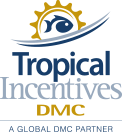 Empezó operaciones en Cancún en el año de 1984 buscando satisfacer una imperiosa necesidad de contar con un operador de grupos local que fuera experto en el destino y resolviera las constantes inquietudes de los clientes, no solo en la generación de programas novedosos y creativos sino también en la coordinación de toda la logística y operación de los mismos, desde la llegada de los grupos hasta su partida.MisiónInspirar a nuestros clientes y socios comerciales a través de nuestra marca y servicio, generando experiencias únicas con nuestros altos  estándares de valor agregado, mediante talento humano competente, una administración corporativa eficiente y eficaz dejando huella en cada uno de los lugares donde ofertamos nuestro servicio.VisiónConsolidar y desarrollar nuestro liderazgo como compañía a nivel internacional,  exponiendo  nuestra gama de servicios en los mercados donde operamos y posicionamos nuestra marca.Servicios de TransportaciónEn Tropical Incentives DMC nuestros clientes son lo más importante y sabemos que la transportación es una parte fundamental de su viaje de grupos o incentivos en nuestros destinos de turismo MICE como Cancún, Los Cabos, Puerto Vallarta y Ciudad de México.Grupos e Incentivos-Recibimiento en aeropuerto-Fiestas Temáticas y recorridos gastronómicos-Excursiones y actividades-Entretenimiento-Proyectos de trabajo en equipo y labores comunitarias-Regalos y amenidades para sus grupos-Mesas de hospitalidadEventos-Manejo Profesional y coordinado desde 10 a 5000 personas-Locaciones únicas y exclusivas para eventos privados-Decoración para sus eventos-Shows y Espectáculos-Sugerencias y apoyo con reservaciones de hotel-Servicios de diseño gráfico y señalización para eventos-Modelos y edecanesSoporte-Recomendaciones de agentes aduanales-Renta de Equipo de comunicaciones-Equipo audiovisualOLYMPUS TOURS 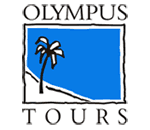 Uno de los operadores terrestres más grandes de México.Olympus Tours abre sus puertas el 18 de octubre de 1994, en Cancún, México bajo la visión del hotelero Lakis Charalambous. La compañía se erigió a través de profesionales entusiastas que compartieron la filosofía de su fundador Lakis Charalambous, de un servicio cortés, integral, eficiente y fiable a todos los visitantes del mundialmente conocido complejo turístico mexicano.Olympus Tours opera en los destinos de playa más importantes de México.Hoy en día, Olympus Tours cuenta con su propia compañía transportadora, dos agencias de viajes y presencia en los mejores destinos mexicanos con oficinas en Cancún, Riviera Maya, Cozumel, Los Cabos, Puerto Vallarta, Ciudad de México, Monterrey, además recientemente rebasó fronteras e instaló oficinas en República Dominicana en las ciudades de Puerto Plata, Punta Cana, La Romana y Santo Domingo.Asesoría continúa para ayudarte con las informaciones más precisas sobre el destino, diversas actividades de las que puedes disfrutar con consejos útiles sobre el hacer y no hacer en la zona y para la elección de cualquier tour o de reserva de vuelos o cambios.Para grupos tenemos una extensa variedad de servicios como recepción personalizada en aeropuerto, cenas en diversos y prestigiados restaurantes, actividades de integración, amplia gama en vida nocturna, artesanías como recuerdo, servicio de intérpretes, fiestas temáticas, asesoría en servicios de aduana e importación, etc. Olympus Tours fue certificado recientemente con el prestigiado reconocimiento internacional ISO 9000 por sus altos estándares de calidad y servicio.Estos son algunos de los servicios que ofrece para viajeros individuales o grupos:* Transportación aeroportuaria* Hospedaje* Excursiones* Tours y deportes acuáticos* Reservas en líneas aéreas* Grupos e IncentivosOTYSA TOUR OPERATIVO & DMC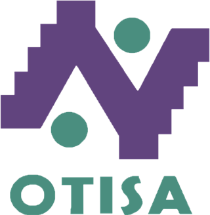 OTISA es un tour operador receptivo cultural que se ha consolidado como el más importante y profesional en México, gracias a los años de intenso trabajo que nos han hecho ganar experiencia y la convicción de proveer servicios de la más alta calidad. OTISA ofrece servicios para todo tipo de viajero que esté visitando nuestro querido México, tales como: Circuitos en S/B, a la carta, todo tipo de transportación y reservación de hoteles, además de proporcionar una gran variedad de tours y servicios para el sector de turismo de aventura a través de la división OTISA GREEN. OTISA DMC está especializado en congresos, reuniones y viajes de incentivos para empresas, gobiernos e instituciones alrededor del mundo.IMC TRAVEL & DMC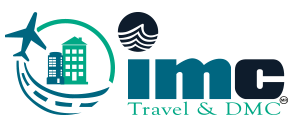 Empresa  Mexicana  nacida  en Cancún  en  1975, pioneros con  amplio conocimiento  del destino  y sus  alrededores. Con  40  años de experiencia  en el mercado  IMC Travel & DMC  es una empresa  consolidada, experta  en  el Caribe Mexicano  y en  los principales  destinos   de la república.Destinos:  -Cancún -Riviera Maya -Tulum -Cozumel -Isla Mujeres -Isla Holbox -Ciudad de México -Los Cabos -Puerto VallartaServicios:Transportación turísticaEventos EspecialesBoletos de Avión (IATA)Reservaciones de hotelesGrupos y Convenciones DMCCircuitosTours y ExcursionesCrucerosBodas y Lunas de MielPaquetesTurismo Receptivo